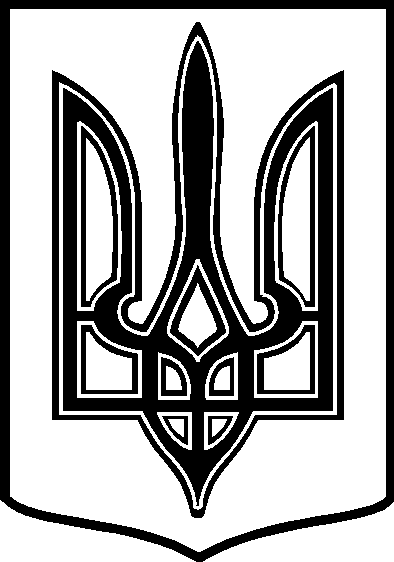 УКРАЇНАТАРТАЦЬКА СІЛЬСЬКА РАДАЧЕЧЕЛЬНИЦЬКОГО РАЙОНУ ВІННИЦЬКОЇ ОБЛАСТІ РІШЕННЯ № 26305.06.2018 року                                                                    19 сесія 7 скликанняс. ТартакПро внесення змін до рішень попередніх сесій       Розглянувши заяви гр. Дорош Л. В., Лемця П. С., довіреність від 23.04.2018 року ( реєстраційний номер 64 ), посвідчену секретарем Писарівської сільської ради Вінницького району Вінницької області, керуючись  п. 34  ч.1 ст. 26 Закону України «Про місцеве самоврядування в Україні», ст. 12 Земельного кодексу України                                     сільська  рада    ВИРІШИЛА:1.   Внести зміни до рішення «Про надання дозволу на виготовлення технічних документацій із землеустрою щодо встановлення ( відновлення ) меж земельних ділянок в натурі ( на місцевості ) для оформлення права власності ( по спадщині )» від 09.02.2017 року 12 сесії 7 скликання , виклавши пп. 1 пункту 1   у наступній редакції :Дорош Любові Володимирівні - орієнтовною  площею 0,16 га, в т. ч.  для будівництва і обслуговування жилого будинку, господарських будівель і споруд площею  0,16 га за адресою:с. Тартак, вул. Покровська, б.№144 . 2.   Визнати такими, що втратили чинність пп.2  пункту 1 рішення № 147  «Про надання дозволу на виготовлення технічних документацій із землеустрою щодо встановлення ( відновлення ) меж земельних ділянок в натурі ( на місцевості ) для оформлення права власності ( по спадщині )» від 09.02.2017 року 12 сесії 7 скликання та пп.9  пункту 1 рішення № 160  «Про надання дозволу на виготовлення технічних документацій із землеустрою щодо встановлення ( відновлення ) меж земельних ділянок в натурі ( на місцевості ) для оформлення права власності» від 11.04.2017 року 13 сесії 7 скликання. 3.  Контроль за виконанням даного рішення покласти на постійну комісію з питань охорони  довкілля,  раціонального використання земель та земельних  відносин ( голова  комісії –  П. В. Поліщук ).Сільський голова:                                                      В. В. Демченко